個案研討： 五胞胎的趣聞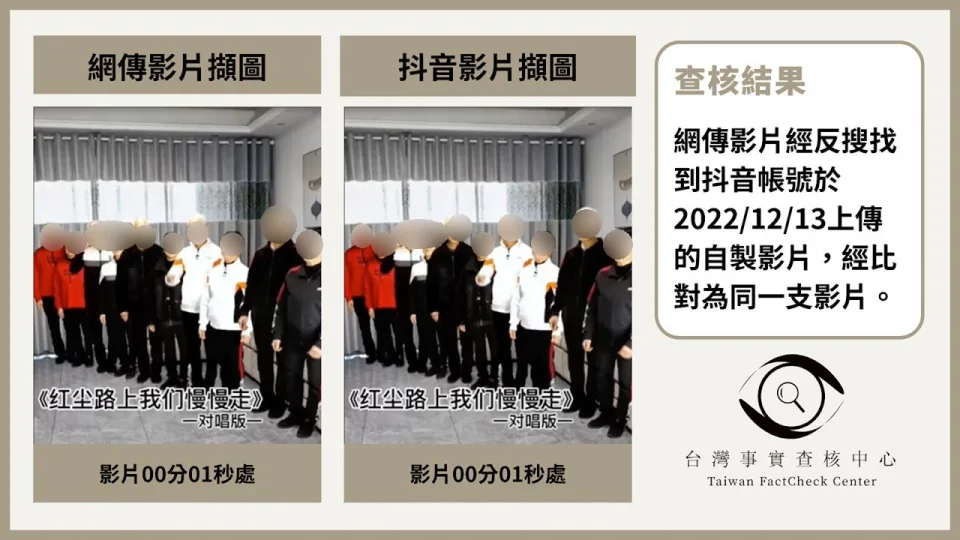 以下為一則新聞報導，請就此事件加以評論：社群平台、通訊軟體自2023年1月流傳一段2分13秒的影片，並附加訊息指稱：「五胞胎兄弟娶五胞胎姐妹，全球『獨一無二』」。影片內容為五對男女分組接力演唱中文歌曲，但每一組男女長相均相當神似，就如一對男女換穿五種不同服裝，同時出現在同一場合裡。影片在流傳過程中，另有附加多種不同文字版本，但均指出是五胞胎兄弟娶五胞胎姐妹，如「5胞胎兄弟娶5胞胎姐妹已至老來伴階段」。經由檢索網路，該網傳影片在中國社群平台也有流傳。網傳影片為一對抖音創作者夫妻所拍攝，透過後製的手法讓影片同時出現五組男女的互動，並非傳言所稱「五胞胎兄弟娶五胞胎姐妹」。傳言為後製影片，並非真實的五胞胎畫面，因此，為錯誤訊息。  (2023/01/12 台灣事實查核中心)傳統觀點怎麼可能！？是真的嗎？問題分析觀點初看這則報導，就覺得不太可能，你初看到第一時點的想法是怎麼樣的？會相信嗎？現在經台灣事實查核中心分析查核已經證實這則影片是事後製作的，是錯誤訊息，詳細內容請上網查詢。    有關本案例衍生的進一步思考如下：生出五胞胎的機率是多少？在網路上查了一下，有說是5500萬分之一的，也有說是6000萬分之一的，總之，機率非常低。好了，這個機率是怎麼得到的？恐怕沒有理論可以推論，那就只有看實際的統計了。如果有完整記錄，全世界有多少人，其中有多少是一胞胎、多少是二胞胎多少是三胞胎、多少是四胞胎、多少是五胞胎……，即可真正的計算出包括五胞胎在內各胞胎的比率，這個比率就是生出五胞胎的機率，統計的時段愈長就會愈有代表性。五胞胎同一性別的機率是多少？五胞胎不一定會同樣性別，上一題中的五胞胎中可以看同一性別的占比是多少，五胞胎比率再乘上同一性別的占比就是此機率。五胞胎同時能順利長到成年的機率是多少？出生時是五胞胎，但極有可能其中有么折的，可以實際統計所有五胞胎全部能順利成長到成年的占五胞胎中的比率，再將第一項比率乘以此比率即可得。五胞胎男子能遇到適合結婚的5胞胎女孩機率是多少？五胞胎男子要剛好遇到五胞胎女子，剛好都是中國人，年齡剛好適合嫁娶又願意嫁娶，可以說機率實在太低了。    結論：以統計檢定的標準，如果機率低於5%，即可判定為「顯著」，以上的機率當然又要比5%小得太多太多了，所以可以判定，沒有人為干預或操控，以機率的觀點來看，這不可能是真的，只能當趣聞來看。果然，「台灣事實查核中心」用其他的方法證實了本案為錯誤訊息。    還有一系列問題值得我們警惕，就是：有多少人相信了這個錯誤訊息？為什麼這麼離譜的錯誤訊息也能騙到人？現在的電腦軟體功能強大，以後所謂「有圖有真相」、「眼見為憑」……都要重新定義，不一定可信了！以後看到任何驚人訊息，都要理智的判斷一下，不可以輕易的相信！    同學們，這個案例還給了我們什麼啟示？請提出分享討論。